       LANCELIN PRIMARY SCHOOLCLASS PLACEMENT POLICY2018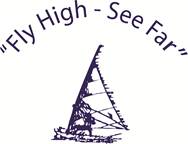 Classes are formed in such a way as to best meet the needs of students within the resources. During Term 4 the Administration team establishes structure options for the following year based upon anticipated enrolments and the need for flexibility. The school is staffed upon the number of students enrolled. The placement of students into classes is based on teachers’ professional judgements about the educational needs and circumstances of each student.Where students of one year group need to be split, placement in grouped classes (eg year 1/year 2) is carefully considered by the teachers to ensure maximum opportunities for all students. Parents are invited to submit written inputs with respect to class placements. Parents are notified through the school newsletter, and the closing date for submissions. The submissions must be based on educational reasons and addressed to the Principal. These submissions will be given consideration but will not automatically be accommodated. Some or all of the following criteria may be used to place students in classes:Academic performanceBehaviourSocial developmentGender balancePrevious class placements (if applicable)School psychologist recommendations (if applicable)Written parent submissions regarding a student’s educational needsClass teachers are encouraged to discuss individual student placements with parents, Principal or Associate Principal may be present at these meetings. All classes have students across a range of developmental levels. Group classes are no different and students are catered for exactly as they would if they were in a straight grade. 